Название:  .                                  (название объекта :  магазин, офис, склад,  кафе, мед центр, автостоянка, кабинет директора и т.д.)Адрес объекта: Город:   Санкт-Петербург       Улица: Дом №:              Корпус №:                    Строение №:                 Этаж №:                     Заказчик:                                                       (Полное фирменное наименование – для юр. лиц; для ИП – не заполняется)Юридический адрес:(Город Улица Дом №  Корпус № Строение № Этаж № Квартира №)Реквизиты:(ИНН; КПП; ОГРН (ОГРНИП – для ИП); Р/С; Банк.; К/С;БИК; ОКПО;ОКВЭД.)Реквизиты: (ИНН; КПП; ОГРН (ОГРНИП – для ИП); Р/С; Банк.; К/С;БИК; ОКПО;ОКВЭД.)Руководитель организации:  (Должность Ф.И.О.)Действует на основании:(Устава, доверенности)Представитель  Заказчика по вопросам подготовки исполнения договора:(ФИО, Тел., Факс, Е.mail) Представитель  Заказчика по вопросам оплаты сетов по договору:(ФИО, Тел., Факс, Е.mail) Адрес для доставки документов (счетов, актов выполненных работ и т.д.):(Почтовый и электронный адрес, факс)      Телефон для связи на объекте: 8 (812)                                             Уполномоченные лица и  способы  их оповещенияАнкету составил:(Должность Ф.И.О. подпись)  Способ оповещения: голосовое оповещение по мобильному телефону. Лица ответственные за:Постановку/снятие Объекта на охрану.Вскрытие объекта, при необходимости его осмотра.Эксплуатацию Системы безопасности объекта.Оповещение о состоянии сигнализации объекта.Имена,  Фамилии,  Контакты1.  .                                                                                         (ФИО, Мобильный телефон) 2.  .                                                                                         (ФИО, Мобильный телефон) 3.  .                                                                                          (ФИО, Мобильный телефон) 4.  .                                                                                         (ФИО, Мобильный телефон) 5.  .                                                                                         (ФИО, Мобильный телефон) 6.  .                                                                                         (ФИО, Мобильный телефон) Способ оповещения: SMS оповещение по мобильному телефону.                                                                                        Лица ответственные за: SMS  оповещение о состоянии сигнализации объекта.Имена,  Фамилии,  Контакты1.  .                                                                                        (ФИО, Мобильный телефон) 2.  .                                                                                        (ФИО, Мобильный телефон) 3.  .                                                                                        (ФИО, Мобильный телефон) 4.  .                                                                                        (ФИО, Мобильный телефон) 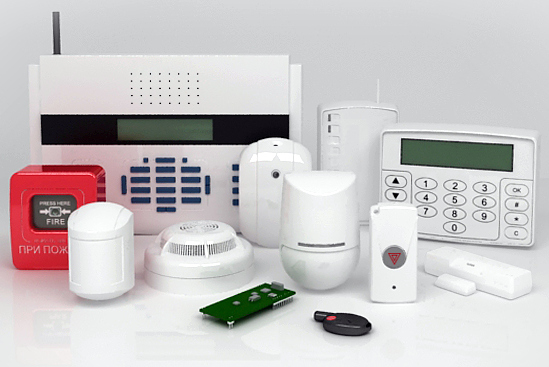 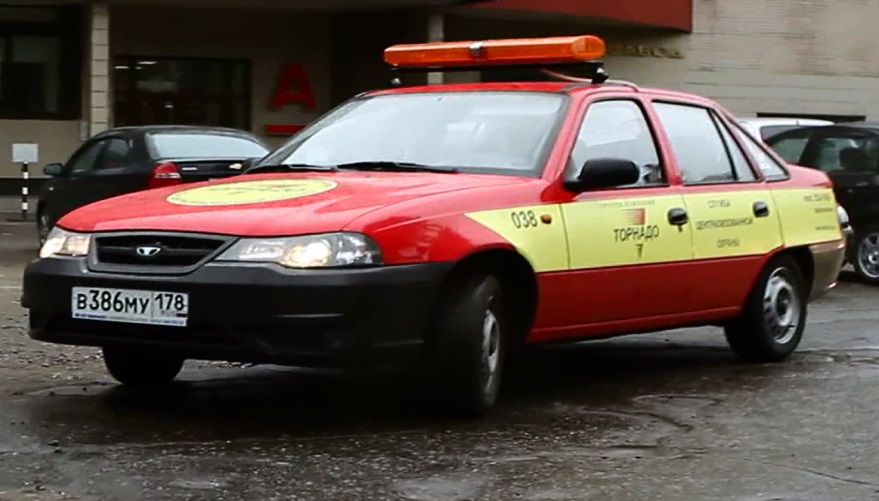 